ODGOJNO – OBRAZOVNO PODRUČJE: IZOBRAZBA U OBAVLJANJU POSLOVAZADATAK: OBOJITE KONTEJNER ZA SMEĆE ODGOVARAJUĆOM BOJOM!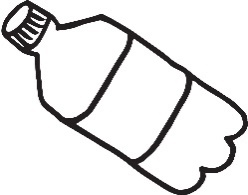 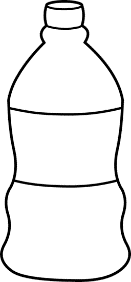 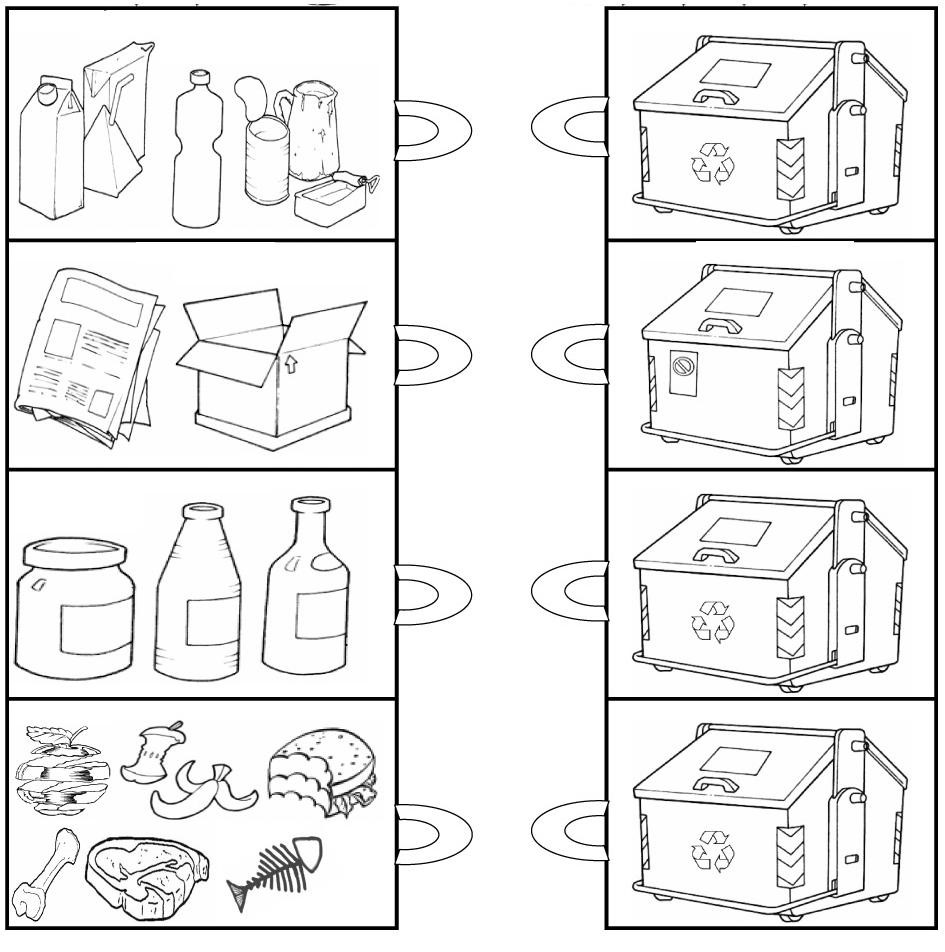 